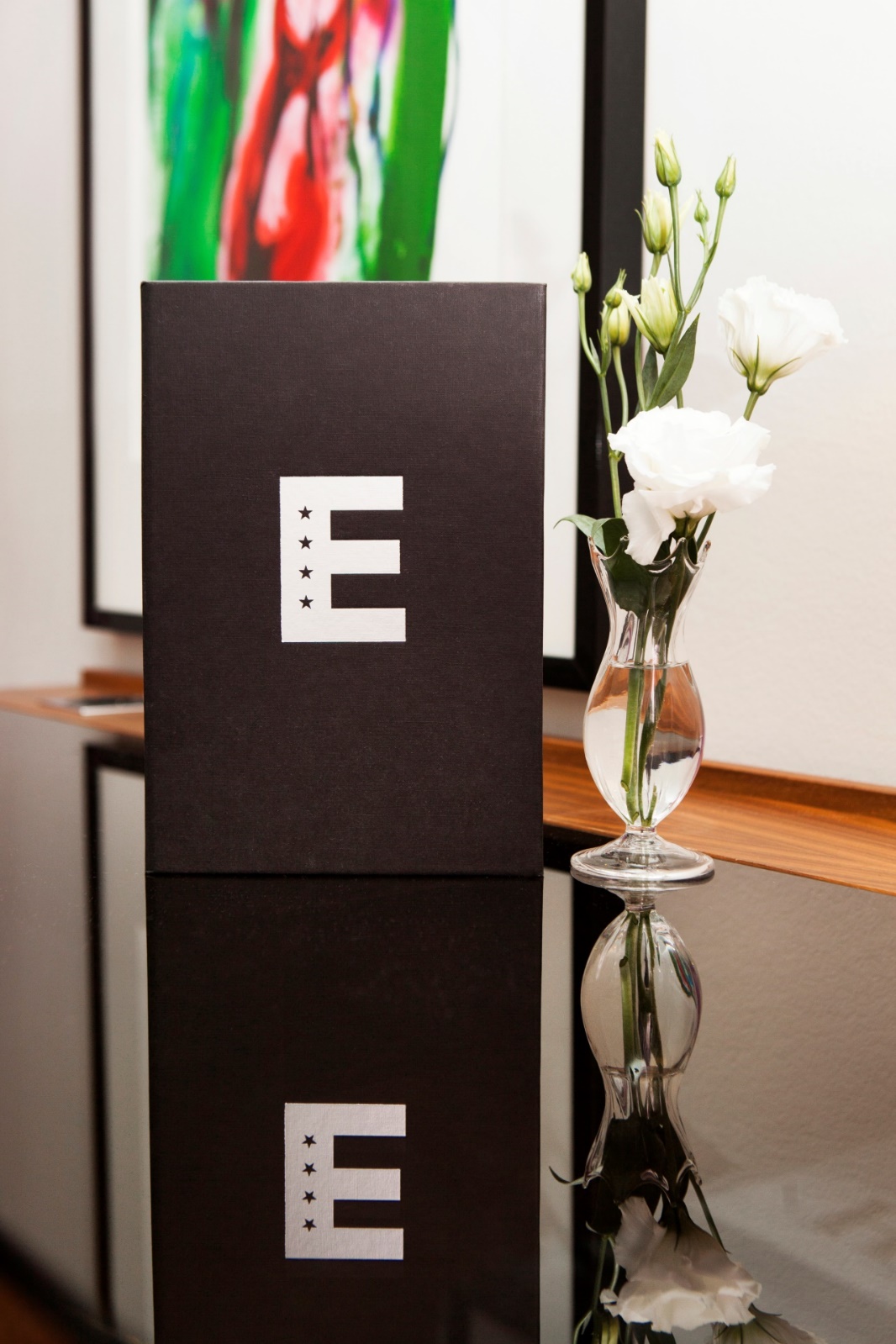 HIndersmässan 
lunch lördag 25 januari
Vi är glada att ni valt att boka Hindersmässan 2020 hos oss på Elite Stora Hotellet och vill
göra allt för att ni ska få en trevlig helg hos oss tillsammans med era kollegor och vänner.När du fyllt i nedan skickar du blanketten till Elite Stora Hotellet, Martin Zidaric via mejl: restaurang.orebro@elite.se
Fyll i företagets namn:   Värd:  Adress: Kontaktperson: Tel. nr: lunch lördag – totalt antal:  Välj mellan nedan alternativ:
förrätt   	vildand 	RÄKOr  varmrätt	RÖDINg  	Biff 	valLenbergare     	
dryck förrätt:  
Dryck varmrätt: Övriga önskemål: 